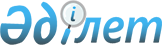 О внесении изменений в решение Тупкараганского районного маслихата от 4 января 2024 года № 12/71 "О бюджетах города районного значения, сел, сельского округа на 2024 – 2026 годы"Решение Тупкараганского районного маслихата Мангистауской области от 3 мая 2024 года № 14/79
      Тупкараганский районный маслихат РЕШИЛ:
      1. Внести в решение Тупкараганского районного маслихата от 4 января 2024 года №12/71 "О бюджетах города районного значения, сел, сельского округа на 2024-2026 годы" следующие изменения:
      пункт 1 изложить в новой редакции:
      "1. Утвердить бюджеты города районного значения, сел, сельского округа на 2023-2025 годы согласно приложениям 1, 2, 3, 4, 5, 6 ,7, 8, 9, 10, 11, 12, 13, 14, 15, 16, 17 и 18 к настоящему решению, в том числе на 2024 год в следующих объемах:
      1)доходы – 2 046 061,4 тысяча тенге, в том числе:
      налоговые поступления – 309 742,0 тысячи тенге;
      неналоговые поступления – 475,0 тысяч тенге;
      поступления от продажи основного капитала – 65 872,7 тысячи тенге;
      поступления трансфертов – 1 669 971,7 тысяча тенге;
      2)затраты - 2 165 609,7 тысяч тенге;
      3)чистое бюджетное кредитование – 0 тенге, в том числе:
      погашение бюджетных кредитов – 0 тенге;
      4)сальдо по операциям с финансовыми активами – 0 тенге, в том числе:
      приобретение финансовых активов – 0 тенге;
      5) дефицит (профицит) бюджета – - 119 548,3 тысяч тенге;
      6) финансирование дефицита бюджета (использование профицита) -
      119 548,3 тысяч тенге, в том числе:
      поступление займов – 0 тенге;
      погашение займов – 0 тенге;
      используемые остатки бюджетных средств 119 548,3 тысяч тенге.";
      приложения 1, 4, 7, 10, 13 и 16 к указанному решению изложить в новой редакции согласно приложениям 1, 2, 3, 4, 5 и 6 к настоящему решению.
      2. Настоящее решение вводится в действие с 1 января 2024 года. Бюджет села Акшукур на 2024 год Бюджет села Баутино на 2024 год  Бюджет села Кызылозен на 2024 год Бюджет сельского округа Сайын Шапагатова на 2024 год Бюджет села Таушык на 2024 год Бюджет города Форт-Шевченко на 2024 год
					© 2012. РГП на ПХВ «Институт законодательства и правовой информации Республики Казахстан» Министерства юстиции Республики Казахстан
				
      Председатель Тупкараганского районного маслихата 

А.Нугманов
Приложение 1 к решению Тупкараганского районного маслихата от 3 мая 2024 года№14/79Приложение 1 к решению Тупкараганского районного маслихата от 4 января 2024 года№ 12/71
Категория
Класс
Класс
Подкласс
Подкласс
Наименование
Наименование
Сумма, тысяч тенге
Сумма, тысяч тенге
1. Доходы
1. Доходы
581 848,8
581 848,8
1
Налоговые поступления
Налоговые поступления
105 848,0
105 848,0
01
01
Подоходный налог
Подоходный налог
24 870,0
24 870,0
2
2
Индивидуальный подоходный налог
Индивидуальный подоходный налог
24 870,0
24 870,0
04
04
Hалоги на собственность
Hалоги на собственность
80 911,0
80 911,0
1
1
Hалоги на имущество
Hалоги на имущество
1 650,0
1 650,0
3
3
Земельный налог
Земельный налог
9 300,0
9 300,0
4
4
Hалог на транспортные средства
Hалог на транспортные средства
69 800,0
69 800,0
5
5
Единый земельный налог
Единый земельный налог
161,0
161,0
05
05
Внутренние налоги на товары, работы и услуги
Внутренние налоги на товары, работы и услуги
67,0
67,0
3
3
Поступления за использование природных и других ресурсов
Поступления за использование природных и других ресурсов
67,0
67,0
2
Неналоговые поступления
Неналоговые поступления
0
0
01
01
Доходы от государственной собственности
Доходы от государственной собственности
0
0
5
5
Доходы от аренды имущества, находящегося в государственной собственности
Доходы от аренды имущества, находящегося в государственной собственности
0
0
3
Поступления от продажи основного капитала
Поступления от продажи основного капитала
29 300,0
29 300,0
03
03
Продажа земли и нематериальных активов
Продажа земли и нематериальных активов
29 300,0
29 300,0
1
1
Продажа земли
Продажа земли
22 200,0
22 200,0
2
2
Продажа нематериальных активов
Продажа нематериальных активов
7 100,0
7 100,0
4
Поступления трансфертов 
Поступления трансфертов 
446 700,8
446 700,8
02
02
Трансферты из вышестоящих органов государственного управления
Трансферты из вышестоящих органов государственного управления
446 700,8
446 700,8
3
3
Трансферты из районного (города областного значения) бюджета
Трансферты из районного (города областного значения) бюджета
446 700,8
446 700,8
Функцио
нальная группа
Функцио
нальная группа
Администратор 
бюджетных программ
Администратор 
бюджетных программ
Программа
Программа
Наименование
Наименование
Сумма, тысяч тенге
2. Затраты
2. Затраты
602 963,0
01
01
Государственные услуги общего характера
Государственные услуги общего характера
71 678,0
124
124
Аппарат акима города районного значения, села, поселка, сельского округа
Аппарат акима города районного значения, села, поселка, сельского округа
71 678,0
001
001
Услуги по обеспечению деятельности акима города районного значения, села, поселка, сельского округа
Услуги по обеспечению деятельности акима города районного значения, села, поселка, сельского округа
58 293,0
032
032
Капитальные расходы подведомственных государственных учреждений и организаций
Капитальные расходы подведомственных государственных учреждений и организаций
13 385,0
053
053
Управление коммунальным имуществом города районного значения, села, поселка, сельского округа
Управление коммунальным имуществом города районного значения, села, поселка, сельского округа
0
06
06
Социальная помощь и социальное обеспечение
Социальная помощь и социальное обеспечение
10 691,0
124
124
Аппарат акима города районного значения, села, поселка, сельского округа
Аппарат акима города районного значения, села, поселка, сельского округа
10 691,0
003
003
Оказание социальной помощи нуждающимся гражданам на дому
Оказание социальной помощи нуждающимся гражданам на дому
10 691,0
07
07
Жилищно-коммунальное хозяйство
Жилищно-коммунальное хозяйство
394 595,0
124
124
Аппарат акима города районного значения, села, поселка, сельского округа
Аппарат акима города районного значения, села, поселка, сельского округа
394 595,0
008
008
Освещение улиц в населенных пунктах
Освещение улиц в населенных пунктах
248 953,0
009
009
Обеспечение санитарии населенных пунктов
Обеспечение санитарии населенных пунктов
49 262,0
011
011
Благоустройство и озеленение населенных пунктов
Благоустройство и озеленение населенных пунктов
96 380,0
08
08
Культура, спорт, туризм и информационное пространство
Культура, спорт, туризм и информационное пространство
82 299,0
124
124
Аппарат акима города районного значения, села, поселка, сельского округа
Аппарат акима города районного значения, села, поселка, сельского округа
82 299,0
006
006
Поддержка культурно-досуговой работы на местном уровне
Поддержка культурно-досуговой работы на местном уровне
82 299,0
12
12
Транспорт и коммуникации
Транспорт и коммуникации
43 700,0
124
124
Аппарат акима города районного значения, села, поселка, сельского округа
Аппарат акима города районного значения, села, поселка, сельского округа
43 700,0
013
013
Обеспечение функционирования автомобильных дорог в городах районного значения, селах, поселках, сельских округах
Обеспечение функционирования автомобильных дорог в городах районного значения, селах, поселках, сельских округах
43 700,0
3. Чистое бюджетное кредитование 
3. Чистое бюджетное кредитование 
0
5
5
Погашение бюджетных кредитов
Погашение бюджетных кредитов
0
01
01
Погашение бюджетных кредитов
Погашение бюджетных кредитов
0
1
1
Погашение бюджетных кредитов, выданных из государственного бюджета
Погашение бюджетных кредитов, выданных из государственного бюджета
0
4. Сальдо по операциям с финансовыми активами
4. Сальдо по операциям с финансовыми активами
0
4
4
Приобретение финансовых активов
Приобретение финансовых активов
0
6
6
Поступления от продажи финансовых активов государства
Поступления от продажи финансовых активов государства
0
5. Дефицит (профицит) бюджета
5. Дефицит (профицит) бюджета
-21 114,2
6. Финансирование дефицита (использование профицита) бюджета 
6. Финансирование дефицита (использование профицита) бюджета 
21 114,2
7
7
Поступления займов
Поступления займов
0
01
01
Внутренние государственные займы
Внутренние государственные займы
0
2
2
Договоры займа
Договоры займа
0
16
16
Погашение займов
Погашение займов
0
459
459
Отдел экономики и финансов района (города областного значения)
Отдел экономики и финансов района (города областного значения)
0
005
005
Погашение долга местного исполнительного органа перед вышестоящим бюджетом
Погашение долга местного исполнительного органа перед вышестоящим бюджетом
0
8
8
Используемые остатки бюджетных средств
Используемые остатки бюджетных средств
21 114,2
01
01
Остатки бюджетных средств
Остатки бюджетных средств
21 114,2
1
1
Cвободные остатки бюджетных средств
Cвободные остатки бюджетных средств
21 114,2Приложение 2 к решению Тупкараганского районного маслихата от 3 мая 2024 года№14/79 Приложение 4 к решению Тупкараганского районного маслихата от 4 января 2024 года№12/71 
Категория
Класс
Класс
Подкласс
Подкласс
Наименование
Наименование
Сумма, тысяч тенге
Сумма, тысяч тенге
1. Доходы
1. Доходы
196 872,4
196 872,4
1
Налоговые поступления
Налоговые поступления
30 752,0
30 752,0
01
01
Подоходный налог
Подоходный налог
9 500,0
9 500,0
2
2
Индивидуальный подоходный налог
Индивидуальный подоходный налог
9 500,0
9 500,0
04
04
Hалоги на собственность
Hалоги на собственность
19 852,0
19 852,0
1
1
Hалоги на имущество
Hалоги на имущество
400,0
400,0
3
3
Земельный налог
Земельный налог
5 100,0
5 100,0
4
4
Hалог на транспортные средства
Hалог на транспортные средства
14 350,0
14 350,0
5
5
Единый земельный налог
Единый земельный налог
2,0
2,0
05
05
Внутренние налоги на товары, работы и услуги
Внутренние налоги на товары, работы и услуги
1 400,0
1 400,0
3
3
Поступления за использование природных и других ресурсов
Поступления за использование природных и других ресурсов
1 400,0
1 400,0
2
Неналоговые поступления
Неналоговые поступления
0
0
01
01
Доходы от государственной собственности
Доходы от государственной собственности
0
0
5
5
Доходы от аренды имущества, находящегося в государственной собственности
Доходы от аренды имущества, находящегося в государственной собственности
0
0
3
Поступления от продажи основного капитала
Поступления от продажи основного капитала
4 652,7
4 652,7
03
03
Продажа земли и нематериальных активов
Продажа земли и нематериальных активов
4 652,7
4 652,7
1
1
Продажа земли
Продажа земли
4 152,7
4 152,7
2
2
Продажа нематериальных активов
Продажа нематериальных активов
500,0
500,0
4
Поступления трансфертов 
Поступления трансфертов 
161 467,7
161 467,7
02
02
Трансферты из вышестоящих органов государственного управления
Трансферты из вышестоящих органов государственного управления
161 467,7
161 467,7
3
3
Трансферты из районного (города областного значения) бюджета
Трансферты из районного (города областного значения) бюджета
161 467,7
161 467,7
Функцио
нальная группа
Функцио
нальная группа
Администратор бюджетных программ
Администратор бюджетных программ
Прог
рамма
Прог
рамма
Наименование
Наименование
Сумма, тысяч тенге
2. Затраты
2. Затраты
209 377,7
01
01
Государственные услуги общего характера
Государственные услуги общего характера
69 952,7
124
124
Аппарат акима города районного значения, села, поселка, сельского округа
Аппарат акима города районного значения, села, поселка, сельского округа
69 952,7
001
001
Услуги по обеспечению деятельности акима города районного значения, села, поселка, сельского округа
Услуги по обеспечению деятельности акима города районного значения, села, поселка, сельского округа
53 952,7
022
022
Капитальные расходы государственного органа
Капитальные расходы государственного органа
16 000,0
06
06
Социальная помощь и социальное обеспечение
Социальная помощь и социальное обеспечение
4 200,0
124
124
Аппарат акима города районного значения, села, поселка, сельского округа
Аппарат акима города районного значения, села, поселка, сельского округа
4 200,0
003
003
Оказание социальной помощи нуждающимся гражданам на дому
Оказание социальной помощи нуждающимся гражданам на дому
4 200,0
07
07
Жилищно-коммунальное хозяйство
Жилищно-коммунальное хозяйство
130 225,0
124
124
Аппарат акима города районного значения, села, поселка, сельского округа
Аппарат акима города районного значения, села, поселка, сельского округа
130 225,0
008
008
Освещение улиц в населенных пунктах
Освещение улиц в населенных пунктах
35 400,0
009
009
Обеспечение санитарии населенных пунктов
Обеспечение санитарии населенных пунктов
27 825,0
011
011
Благоустройство и озеленение населенных пунктов
Благоустройство и озеленение населенных пунктов
67 000,0
12
12
Транспорт и коммуникации
Транспорт и коммуникации
5 000,0
124
124
Аппарат акима города районного значения, села, поселка, сельского округа
Аппарат акима города районного значения, села, поселка, сельского округа
5 000,0
013
013
Обеспечение функционирования автомобильных дорог в городах районного значения, селах, поселках, сельских округах
Обеспечение функционирования автомобильных дорог в городах районного значения, селах, поселках, сельских округах
5 000,0
3. Чистое бюджетное кредитование
3. Чистое бюджетное кредитование
0
5
5
Погашение бюджетных кредитов
Погашение бюджетных кредитов
0
01
01
Погашение бюджетных кредитов
Погашение бюджетных кредитов
0
1
1
Погашение бюджетных кредитов, выданных из государственного бюджета
Погашение бюджетных кредитов, выданных из государственного бюджета
0
4. Сальдо по операциям с финансовыми активами 
4. Сальдо по операциям с финансовыми активами 
0
4
4
Приобретение финансовых активов
Приобретение финансовых активов
0
6
6
Поступления от продажи финансовых активов государства
Поступления от продажи финансовых активов государства
0
5. Дефицит(профицит) бюджета
5. Дефицит(профицит) бюджета
-12 505,3
6. Финансирование дефицита (использование профицита)бюджета
6. Финансирование дефицита (использование профицита)бюджета
12 505,3
7
7
Поступления займов
Поступления займов
0
01
01
Внутренние государственные займы
Внутренние государственные займы
0
2
2
Договоры займа
Договоры займа
0
16
16
Погашение займов
Погашение займов
0
459
459
Отдел экономики и финансов района (города областного значения)
Отдел экономики и финансов района (города областного значения)
0
005
005
Погашение долга местного исполнительного органа перед вышестоящим бюджетом
Погашение долга местного исполнительного органа перед вышестоящим бюджетом
0
8
8
Используемые остатки бюджетных средств
Используемые остатки бюджетных средств
12 505,3
01
01
Остатки бюджетных средств
Остатки бюджетных средств
12 505,3
1
1
Cвободные остатки бюджетных средств
Cвободные остатки бюджетных средств
12 505,3Приложение 3 к решению Тупкараганского районного маслихата от 3 мая 2024 года№14/79 Приложение 7 к решению Тупкараганского районного маслихата от 4 января 2024 года№12/71
Категория
Класс
Класс
Подкласс
Подкласс
Наименование
Наименование
Сумма, тысяч тенге
Сумма, тысяч тенге
1. Доходы
1. Доходы
145 256,2
145 256,2
1
Налоговые поступления
Налоговые поступления
4 593,0
4 593,0
01
01
Подоходный налог
Подоходный налог
500,0
500,0
2
2
Индивидуальный подоходный налог
Индивидуальный подоходный налог
500,0
500,0
04
04
Hалоги на собственность
Hалоги на собственность
4 078,0
4 078,0
1
1
Hалоги на имущество
Hалоги на имущество
61,0
61,0
3
3
Земельный налог
Земельный налог
135,0
135,0
4
4
Hалог на транспортные средства
Hалог на транспортные средства
3 863,0
3 863,0
5
5
Единый земельный налог
Единый земельный налог
19,0
19,0
05
05
Внутренние налоги на товары, работы и услуги
Внутренние налоги на товары, работы и услуги
15,0
15,0
3
3
Поступления за использование природных и других ресурсов
Поступления за использование природных и других ресурсов
15,0
15,0
2
Неналоговые поступления
Неналоговые поступления
0
0
01
01
Доходы от государственной собственности
Доходы от государственной собственности
0
0
5
5
Доходы от аренды имущества, находящегося в государственной собственности
Доходы от аренды имущества, находящегося в государственной собственности
0
0
3
Поступления от продажи основного капитала
Поступления от продажи основного капитала
0
0
03
03
Продажа земли и нематериальных активов
Продажа земли и нематериальных активов
0
0
1
1
Продажа земли
Продажа земли
0
0
2
2
Продажа нематериальных активов
Продажа нематериальных активов
0
0
4
Поступления трансфертов 
Поступления трансфертов 
140 663,2
140 663,2
02
02
Трансферты из вышестоящих органов государственного управления
Трансферты из вышестоящих органов государственного управления
140 663,2
140 663,2
3
3
Трансферты из районного (города областного значения) бюджета
Трансферты из районного (города областного значения) бюджета
140 663,2
140 663,2
Функцио
нальная группа
Функцио
нальная группа
Администра
тор бюджетных программ
Администра
тор бюджетных программ
Прог
рамма
Прог
рамма
Наименование
Наименование
Сумма, тысяч тенге
2. Затраты
2. Затраты
145 794,0
01
01
Государственные услуги общего характера
Государственные услуги общего характера
34 973,0
124
124
Аппарат акима города районного значения, села, поселка, сельского округа
Аппарат акима города районного значения, села, поселка, сельского округа
34 973,0
001
001
Услуги по обеспечению деятельности акима города районного значения, села, поселка, сельского округа
Услуги по обеспечению деятельности акима города районного значения, села, поселка, сельского округа
25 973,0
032
032
Капитальные расходы подведомственных государственных учреждений и организаций
Капитальные расходы подведомственных государственных учреждений и организаций
9 000,0
06
06
Социальная помощь и социальное обеспечение
Социальная помощь и социальное обеспечение
3 036,0
124
124
Аппарат акима города районного значения, села, поселка, сельского округа
Аппарат акима города районного значения, села, поселка, сельского округа
3 036,0
003
003
Оказание социальной помощи нуждающимся гражданам на дому
Оказание социальной помощи нуждающимся гражданам на дому
3 036,0
07
07
Жилищно-коммунальное хозяйство
Жилищно-коммунальное хозяйство
61 700,0
124
124
Аппарат акима города районного значения, села, поселка, сельского округа
Аппарат акима города районного значения, села, поселка, сельского округа
61 700,0
008
008
Освещение улиц в населенных пунктах
Освещение улиц в населенных пунктах
11 550,0
009
009
Обеспечение санитарии населенных пунктов
Обеспечение санитарии населенных пунктов
10 500,0
011
011
Благоустройство и озеленение населенных пунктов
Благоустройство и озеленение населенных пунктов
39 650,0
08
08
Культура, спорт, туризм и информационное пространство
Культура, спорт, туризм и информационное пространство
40 835,0
124
124
Аппарат акима города районного значения, села, поселка, сельского округа
Аппарат акима города районного значения, села, поселка, сельского округа
40 835,0
006
006
Поддержка культурно-досуговой работы на местном уровне
Поддержка культурно-досуговой работы на местном уровне
40 835,0
12
12
Транспорт и коммуникации
Транспорт и коммуникации
5 250,0
124
124
Аппарат акима города районного значения, села, поселка, сельского округа
Аппарат акима города районного значения, села, поселка, сельского округа
5 250,0
013
013
Обеспечение функционирования автомобильных дорог в городах районного значения, селах, поселках, сельских округах
Обеспечение функционирования автомобильных дорог в городах районного значения, селах, поселках, сельских округах
5 250,0
3. Чистое бюджетное кредитование 
3. Чистое бюджетное кредитование 
0
5
5
Погашение бюджетных кредитов
Погашение бюджетных кредитов
0
01
01
Погашение бюджетных кредитов
Погашение бюджетных кредитов
0
1
1
Погашение бюджетных кредитов, выданных из государственного бюджета
Погашение бюджетных кредитов, выданных из государственного бюджета
0
4. Сальдо по операциям с финансовыми активами 
4. Сальдо по операциям с финансовыми активами 
0
4
4
Приобретение финансовых активов
Приобретение финансовых активов
0
6
6
Поступления от продажи финансовых активов государства
Поступления от продажи финансовых активов государства
0
5. Дефицит (профицит) бюджета 
5. Дефицит (профицит) бюджета 
-537,8
6. Финансирование дефицита (использование профицита) бюджета
6. Финансирование дефицита (использование профицита) бюджета
537,8
7
7
Поступления займов
Поступления займов
0
01
01
Внутренние государственные займы
Внутренние государственные займы
0
2
2
Договоры займа
Договоры займа
0
16
16
Погашение займов
Погашение займов
0
459
459
Отдел экономики и финансов района (города областного значения)
Отдел экономики и финансов района (города областного значения)
0
005
005
Погашение долга местного исполнительного органа перед вышестоящим бюджетом
Погашение долга местного исполнительного органа перед вышестоящим бюджетом
0
8
8
Используемые остатки бюджетных средств
Используемые остатки бюджетных средств
537,8
01
01
Остатки бюджетных средств
Остатки бюджетных средств
537,8
1
1
Cвободные остатки бюджетных средств
Cвободные остатки бюджетных средств
537,8Приложение 4 к решению Тупкараганского районного маслихата от 3 мая 2024 года№14/79 Приложение 10 к решению Тупкараганского районного маслихата от 4 января 2024 года№12/71
Категория
Класс
Класс
Подкласс
Подкласс
Наименование
Наименование
Сумма, тысяч тенге
Сумма, тысяч тенге
1. Доходы
1. Доходы
557 592,6
557 592,6
1
Налоговые поступления
Налоговые поступления
57 863,0
57 863,0
01
01
Подоходный налог
Подоходный налог
14 100,0
14 100,0
2
2
Индивидуальный подоходный налог
Индивидуальный подоходный налог
14 100,0
14 100,0
04
04
Hалоги на собственность
Hалоги на собственность
43 353,0
43 353,0
1
1
Hалоги на имущество
Hалоги на имущество
1 300,0
1 300,0
3
3
Земельный налог
Земельный налог
925,0
925,0
4
4
Hалог на транспортные средства
Hалог на транспортные средства
41 125,0
41 125,0
5
5
Единый земельный налог
Единый земельный налог
3,0
3,0
05
05
Внутренние налоги на товары, работы и услуги
Внутренние налоги на товары, работы и услуги
410,0
410,0
3
3
Поступления за использование природных и других ресурсов
Поступления за использование природных и других ресурсов
410,0
410,0
2
Неналоговые поступления
Неналоговые поступления
0
0
01
01
Доходы от государственной собственности
Доходы от государственной собственности
0
0
5
5
Доходы от аренды имущества, находящегося в государственной собственности
Доходы от аренды имущества, находящегося в государственной собственности
0
0
3
Поступления от продажи основного капитала
Поступления от продажи основного капитала
6 620,0
6 620,0
03
03
Продажа земли и нематериальных активов
Продажа земли и нематериальных активов
6 620,0
6 620,0
1
1
Продажа земли
Продажа земли
5 500,0
5 500,0
2
2
Продажа нематериальных активов
Продажа нематериальных активов
1 120,0
1 120,0
4
Поступления трансфертов 
Поступления трансфертов 
493 109,6
493 109,6
02
02
Трансферты из вышестоящих органов государственного управления
Трансферты из вышестоящих органов государственного управления
493 109,6
493 109,6
3
3
Трансферты из районного (города областного значения) бюджета
Трансферты из районного (города областного значения) бюджета
493 109,6
493 109,6
Функцио
нальная группа
Функцио
нальная группа
Администратор бюджетных программ
Администратор бюджетных программ
Программа
Программа
Наименование
Наименование
Сумма, тысяч тенге
2. Затраты
2. Затраты
558 446,0
01
01
Государственные услуги общего характера
Государственные услуги общего характера
79 857,0
124
124
Аппарат акима города районного значения, села, поселка, сельского округа
Аппарат акима города районного значения, села, поселка, сельского округа
79 857,0
001
001
Услуги по обеспечению деятельности акима города районного значения, села, поселка, сельского округа
Услуги по обеспечению деятельности акима города районного значения, села, поселка, сельского округа
56 857,0
032
032
Капитальные расходы подведомственных государственных учреждений и организаций
Капитальные расходы подведомственных государственных учреждений и организаций
23 000,0
06
06
Социальная помощь и социальное обеспечение
Социальная помощь и социальное обеспечение
11 132,0
124
124
Аппарат акима города районного значения, села, поселка, сельского округа
Аппарат акима города районного значения, села, поселка, сельского округа
11 132,0
003
003
Оказание социальной помощи нуждающимся гражданам на дому
Оказание социальной помощи нуждающимся гражданам на дому
11 132,0
07
07
Жилищно-коммунальное хозяйство
Жилищно-коммунальное хозяйство
330 137,0
124
124
Аппарат акима города районного значения, села, поселка, сельского округа
Аппарат акима города районного значения, села, поселка, сельского округа
330 137,0
008
008
Освещение улиц в населенных пунктах
Освещение улиц в населенных пунктах
225 063,0
009
009
Обеспечение санитарии населенных пунктов
Обеспечение санитарии населенных пунктов
55 801,0
011
011
Благоустройство и озеленение населенных пунктов
Благоустройство и озеленение населенных пунктов
49 273,0
8
8
Культура, спорт, туризм и информационное пространство
Культура, спорт, туризм и информационное пространство
124 818,0
124
124
Аппарат акима города районного значения, села, поселка, сельского округа
Аппарат акима города районного значения, села, поселка, сельского округа
124 818,0
006
006
Поддержка культурно-досуговой работы на местном уровне
Поддержка культурно-досуговой работы на местном уровне
124 818,0
12
12
Транспорт и коммуникации
Транспорт и коммуникации
12 502,0
124
124
Аппарат акима города районного значения, села, поселка, сельского округа
Аппарат акима города районного значения, села, поселка, сельского округа
12 502,0
013
013
Обеспечение функционирования автомобильных дорог в городах районного значения, селах, поселках, сельских округах
Обеспечение функционирования автомобильных дорог в городах районного значения, селах, поселках, сельских округах
12 502,0
3.Чистое бюджетное кредитование 
3.Чистое бюджетное кредитование 
0
5
5
Погашение бюджетных кредитов
Погашение бюджетных кредитов
0
01
01
Погашение бюджетных кредитов
Погашение бюджетных кредитов
0
1
1
Погашение бюджетных кредитов, выданных из государственного бюджета
Погашение бюджетных кредитов, выданных из государственного бюджета
0
4.Сальдо по операциям с финансовыми активами 
4.Сальдо по операциям с финансовыми активами 
0
4
4
Приобретение финансовых активов
Приобретение финансовых активов
0
6
6
Поступления от продажи финансовых активов государства
Поступления от продажи финансовых активов государства
0
5.Дефицит (профицит) бюджета 
5.Дефицит (профицит) бюджета 
-853,4
6. Финансирование дефицита (использование профицита) бюджета 
6. Финансирование дефицита (использование профицита) бюджета 
853,4
7
7
Поступления займов
Поступления займов
0
01
01
Внутренние государственные займы
Внутренние государственные займы
0
2
2
Договоры займа
Договоры займа
0
16
16
Погашение займов
Погашение займов
0
459
459
Отдел экономики и финансов района (города областного значения)
Отдел экономики и финансов района (города областного значения)
0
005
005
Погашение долга местного исполнительного органа перед вышестоящим бюджетом
Погашение долга местного исполнительного органа перед вышестоящим бюджетом
0
8
8
Используемые остатки бюджетных средств
Используемые остатки бюджетных средств
853,4
01
01
Остатки бюджетных средств
Остатки бюджетных средств
853,4
1
1
Cвободные остатки бюджетных средств
Cвободные остатки бюджетных средств
853,4Приложение 5к решению Тупкараганского районного маслихата от 3 мая 2024 года№14/79Приложение 13 к решению Тупкараганского районного маслихата от 4 января 2024 года№12/71
Категория
Класс
Класс
Подкласс
Подкласс
Наименование
Наименование
Сумма, тысяч тенге
Сумма, тысяч тенге
1. Доходы
1. Доходы
180 051,7
180 051,7
1
Налоговые поступления
Налоговые поступления
18 867,0
18 867,0
01
01
Подоходный налог
Подоходный налог
4 840,0
4 840,0
2
2
Индивидуальный подоходный налог
Индивидуальный подоходный налог
4 840,0
4 840,0
04
04
Hалоги на собственность
Hалоги на собственность
13 767,0
13 767,0
1
1
Hалоги на имущество
Hалоги на имущество
190,0
190,0
3
3
Земельный налог
Земельный налог
222,0
222,0
4
4
Hалог на транспортные средства
Hалог на транспортные средства
13 330,0
13 330,0
5
5
Единый земельный налог
Единый земельный налог
25,0
25,0
05
05
Внутренние налоги на товары, работы и услуги
Внутренние налоги на товары, работы и услуги
260,0
260,0
3
3
Поступления за использование природных и других ресурсов
Поступления за использование природных и других ресурсов
260,0
260,0
2
Неналоговые поступления
Неналоговые поступления
0
0
01
01
Доходы от государственной собственности
Доходы от государственной собственности
0
0
5
5
Доходы от аренды имущества, находящегося в государственной собственности
Доходы от аренды имущества, находящегося в государственной собственности
0
0
06
06
Прочие неналоговые поступления
Прочие неналоговые поступления
0
0
1
1
Прочие неналоговые поступления
Прочие неналоговые поступления
0
0
3
Поступления от продажи основного капитала
Поступления от продажи основного капитала
200,0
200,0
03
03
Продажа земли и нематериальных активов
Продажа земли и нематериальных активов
200,0
200,0
1
1
Продажа земли
Продажа земли
200,0
200,0
2
2
Продажа нематериальных активов
Продажа нематериальных активов
0
0
4
Поступления трансфертов 
Поступления трансфертов 
160 984,7
160 984,7
02
02
Трансферты из вышестоящих органов государственного управления
Трансферты из вышестоящих органов государственного управления
160 984,7
160 984,7
3
3
Трансферты из районного (города областного значения) бюджета
Трансферты из районного (города областного значения) бюджета
160 984,7
160 984,7
Функцио
нальная группа
Функцио
нальная группа
Администратор бюджетных программ
Администратор бюджетных программ
Прог
рамма
Прог
рамма
Наименование
Наименование
Сумма, тысяч тенге
2. Затраты
2. Затраты
180 303,0
01
01
Государственные услуги общего характера
Государственные услуги общего характера
56 448,0
124
124
Аппарат акима города районного значения, села, поселка, сельского округа
Аппарат акима города районного значения, села, поселка, сельского округа
56 448,0
001
001
Услуги по обеспечению деятельности акима города районного значения, села, поселка, сельского округа
Услуги по обеспечению деятельности акима города районного значения, села, поселка, сельского округа
38 888,0
053
053
Управление коммунальным имуществом города районного значения, села, поселка, сельского округа
Управление коммунальным имуществом города районного значения, села, поселка, сельского округа
7 560,0
032
032
Капитальные расходы подведомственных государственных учреждений и организаций
Капитальные расходы подведомственных государственных учреждений и организаций
10 000,0
06
06
Социальная помощь и социальное обеспечение
Социальная помощь и социальное обеспечение
3 568,0
124
124
Аппарат акима города районного значения, села, поселка, сельского округа
Аппарат акима города районного значения, села, поселка, сельского округа
3 568,0
003
003
Оказание социальной помощи нуждающимся гражданам на дому
Оказание социальной помощи нуждающимся гражданам на дому
3 568,0
07
07
Жилищно-коммунальное хозяйство
Жилищно-коммунальное хозяйство
60 040,0
124
124
Аппарат акима города районного значения, села, поселка, сельского округа
Аппарат акима города районного значения, села, поселка, сельского округа
60 040,0
008
008
Освещение улиц в населенных пунктах
Освещение улиц в населенных пунктах
20 500,0
009
009
Обеспечение санитарии населенных пунктов
Обеспечение санитарии населенных пунктов
7 733,0
011
011
Благоустройство и озеленение населенных пунктов
Благоустройство и озеленение населенных пунктов
31 807,0
08
08
Культура, спорт, туризм и информационное пространство
Культура, спорт, туризм и информационное пространство
38 490,0
124
124
Аппарат акима города районного значения, села, поселка, сельского округа
Аппарат акима города районного значения, села, поселка, сельского округа
38 490,0
006
006
Поддержка культурно-досуговой работы на местном уровне
Поддержка культурно-досуговой работы на местном уровне
38 490,0
12
12
Транспорт и коммуникации
Транспорт и коммуникации
21 757,0
124
124
Аппарат акима города районного значения, села, поселка, сельского округа
Аппарат акима города районного значения, села, поселка, сельского округа
21 757,0
013
013
Обеспечение функционирования автомобильных дорог в городах районного значения, селах, поселках, сельских округах
Обеспечение функционирования автомобильных дорог в городах районного значения, селах, поселках, сельских округах
21 757,0
3.Чистое бюджетное кредитование 
3.Чистое бюджетное кредитование 
0
5
5
Погашение бюджетных кредитов
Погашение бюджетных кредитов
0
01
01
Погашение бюджетных кредитов
Погашение бюджетных кредитов
0
1
1
Погашение бюджетных кредитов, выданных из государственного бюджета
Погашение бюджетных кредитов, выданных из государственного бюджета
0
4. Сальдо по операциям с финансовыми активами 
4. Сальдо по операциям с финансовыми активами 
0
4
4
Приобретение финансовых активов
Приобретение финансовых активов
0
6
6
Поступления от продажи финансовых активов государства
Поступления от продажи финансовых активов государства
0
5.Дефицит (профицит) бюджета 
5.Дефицит (профицит) бюджета 
-251,3
6.Финансирование дефицита (использование профицита) бюджета 
6.Финансирование дефицита (использование профицита) бюджета 
251,3
7
7
Поступления займов
Поступления займов
0
01
01
Внутренние государственные займы
Внутренние государственные займы
0
2
2
Договоры займа
Договоры займа
0
16
16
Погашение займов
Погашение займов
0
459
459
Отдел экономики и финансов района (города областного значения)
Отдел экономики и финансов района (города областного значения)
0
005
005
Погашение долга местного исполнительного органа перед вышестоящим бюджетом
Погашение долга местного исполнительного органа перед вышестоящим бюджетом
0
8
8
Используемые остатки бюджетных средств
Используемые остатки бюджетных средств
251,3
01
01
Остатки бюджетных средств
Остатки бюджетных средств
251,3
1
1
Cвободные остатки бюджетных средств
Cвободные остатки бюджетных средств
251,3Приложение 6 к решению Тупкараганского районного маслихата от 3 мая 2024 года№14/79Приложение 16 к решению Тупкараганского районного маслихата от 4 января 2024 года№12/71
Категория
Класс
Класс
Подкласс
Подкласс
Наименование
Наименование
Сумма, тысяч тенге
Сумма, тысяч тенге
1. Доходы
1. Доходы
384 439,7
384 439,7
1
Налоговые поступления
Налоговые поступления
91 819,0
91 819,0
01
01
Подоходный налог
Подоходный налог
18 210,0
18 210,0
2
2
Индивидуальный подоходный налог
Индивидуальный подоходный налог
18 210,0
18 210,0
04
04
Hалоги на собственность
Hалоги на собственность
65 959,0
65 959,0
1
1
Hалоги на имущество
Hалоги на имущество
1 000,0
1 000,0
3
3
Земельный налог
Земельный налог
33 450,0
33 450,0
4
4
Hалог на транспортные средства
Hалог на транспортные средства
31 500,0
31 500,0
5
5
Единый земельный налог
Единый земельный налог
9,0
9,0
05
05
Внутренние налоги на товары, работы и услуги
Внутренние налоги на товары, работы и услуги
7 650,0
7 650,0
3
3
Поступления за использование природных и других ресурсов
Поступления за использование природных и других ресурсов
7 650,0
7 650,0
2
Неналоговые поступления
Неналоговые поступления
475,0
475,0
01
01
Доходы от государственной собственности
Доходы от государственной собственности
45,0
45,0
5
5
Доходы от аренды имущества, находящегося в государственной собственности
Доходы от аренды имущества, находящегося в государственной собственности
45,0
45,0
06
06
Прочие неналоговые поступления
Прочие неналоговые поступления
430,0
430,0
1
1
Прочие неналоговые поступления
Прочие неналоговые поступления
430,0
430,0
3
Поступления от продажи основного капитала
Поступления от продажи основного капитала
25 100,0
25 100,0
03
03
Продажа земли и нематериальных активов
Продажа земли и нематериальных активов
25 100,0
25 100,0
1
1
Продажа земли
Продажа земли
24 100,0
24 100,0
2
2
Продажа нематериальных активов
Продажа нематериальных активов
1 000,0
1 000,0
4
Поступления трансфертов 
Поступления трансфертов 
267 045,7
267 045,7
02
02
Трансферты из вышестоящих органов государственного управления
Трансферты из вышестоящих органов государственного управления
267 045,7
267 045,7
3
3
Трансферты из районного (города областного значения) бюджета
Трансферты из районного (города областного значения) бюджета
267 045,7
267 045,7
Функцио
нальная группа
Функцио
нальная группа
Администра
тор бюджетных программ
Администра
тор бюджетных программ
Прог
рамма
Прог
рамма
Наименование
Наименование
Сумма, тысяч тенге
2. Затраты
2. Затраты
468 726,0
01
01
Государственные услуги общего характера
Государственные услуги общего характера
63 904,0
124
124
Аппарат акима города районного значения, села, поселка, сельского округа
Аппарат акима города районного значения, села, поселка, сельского округа
63 904,0
001
001
Услуги по обеспечению деятельности акима района в городе, города районного значения, поселка, села, сельского округа
Услуги по обеспечению деятельности акима района в городе, города районного значения, поселка, села, сельского округа
55 904,0
022
022
Капитальные расходы государственного органа
Капитальные расходы государственного органа
8 000,0
06
06
Социальная помощь и социальное обеспечение
Социальная помощь и социальное обеспечение
6 200,0
124
124
Аппарат акима города районного значения, села, поселка, сельского округа
Аппарат акима города районного значения, села, поселка, сельского округа
6 200,0
003
003
Оказание социальной помощи нуждающимся гражданам на дому
Оказание социальной помощи нуждающимся гражданам на дому
6 200,0
07
07
Жилищно-коммунальное хозяйство
Жилищно-коммунальное хозяйство
380 192,0
124
124
Аппарат акима города районного значения, села, поселка, сельского округа
Аппарат акима города районного значения, села, поселка, сельского округа
380 192,0
008
008
Освещение улиц в населенных пунктах
Освещение улиц в населенных пунктах
191 179,0
009
009
Обеспечение санитарии населенных пунктов
Обеспечение санитарии населенных пунктов
63 000,0
011
011
Благоустройство и озеленение населенных пунктов
Благоустройство и озеленение населенных пунктов
126 013,0
12
12
Транспорт и коммуникации
Транспорт и коммуникации
18 430,0
124
124
Аппарат акима города районного значения, села, поселка, сельского округа
Аппарат акима города районного значения, села, поселка, сельского округа
18 430,0
013
013
Обеспечение функционирования автомобильных дорог в городах районного значения, селах, поселках, сельских округах
Обеспечение функционирования автомобильных дорог в городах районного значения, селах, поселках, сельских округах
18 430,0
3. Чистое бюджетное кредитование
3. Чистое бюджетное кредитование
0
5
5
Погашение бюджетных кредитов
Погашение бюджетных кредитов
0
01
01
Погашение бюджетных кредитов
Погашение бюджетных кредитов
0
1
1
Погашение бюджетных кредитов, выданных из государственного бюджета
Погашение бюджетных кредитов, выданных из государственного бюджета
0
4. Сальдо по операциям с финансовыми активами
4. Сальдо по операциям с финансовыми активами
0
4
4
Приобретение финансовых активов
Приобретение финансовых активов
0
6
6
Поступления от продажи финансовых активов государства
Поступления от продажи финансовых активов государства
0
5. Дефицит (профицит) бюджета
5. Дефицит (профицит) бюджета
-84 286,3
6. Финансирование дефицита (использование профицита) бюджета
6. Финансирование дефицита (использование профицита) бюджета
84 286,3
7
7
Поступления займов
Поступления займов
0
01
01
Внутренние государственные займы
Внутренние государственные займы
0
2
2
Договоры займа
Договоры займа
0
16
16
Погашение займов
Погашение займов
0
459
459
Отдел экономики и финансов района (города областного значения)
Отдел экономики и финансов района (города областного значения)
0
005
005
Погашение долга местного исполнительного органа перед вышестоящим бюджетом
Погашение долга местного исполнительного органа перед вышестоящим бюджетом
0
8
8
Используемые остатки бюджетных средств
Используемые остатки бюджетных средств
84 286,3
01
01
Остатки бюджетных средств
Остатки бюджетных средств
84 286,3
1
1
Cвободные остатки бюджетных средств
Cвободные остатки бюджетных средств
84 286,3